Schooner Rover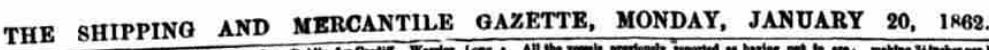 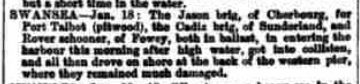 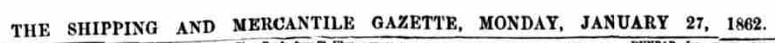 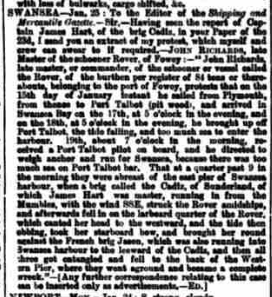 Vessel NameOfficial NumberOfficial NumberSignal lettersRig /Type Where builtWhere builtBuilderBuilderYear builtYear builtYear builtYear endYear endreg tonsreg tonsROVER1143011430KSNWschoonerschoonerNew Glasgow Nova ScotiaNew Glasgow Nova Scotia1853185318531862186284  OWNERS/ MANAGERS/REGISTRATION DETAILS  OWNERS/ MANAGERS/REGISTRATION DETAILSNotesNotesNotesNotesNotesNotesNotesNotesNotesMASTERSMASTERSMASTERSMASTERSMASTERSMASTERSRegistered in Fowey 11th July 1853. owner Salt 1862 John RichardsRegistered in Fowey 11th July 1853. owner Salt 1862 John Richardswrecked in Ballast coastwise at Swansea 19th January 1862.crew of 5.  Three vessels, a fine, almost new brig, the Cadiz,' of Sunderland, Captain James Hart, owner Mr J. W. Collingwood; the Jason,' a French brig, from Cherbourg, Captain Nalise and the Rover, all went ashore while in the very act of entering Swansea harbour. The Rover,' which is the property of the master, was uninsured. The loss is estimated at £13,000.wrecked in Ballast coastwise at Swansea 19th January 1862.crew of 5.  Three vessels, a fine, almost new brig, the Cadiz,' of Sunderland, Captain James Hart, owner Mr J. W. Collingwood; the Jason,' a French brig, from Cherbourg, Captain Nalise and the Rover, all went ashore while in the very act of entering Swansea harbour. The Rover,' which is the property of the master, was uninsured. The loss is estimated at £13,000.wrecked in Ballast coastwise at Swansea 19th January 1862.crew of 5.  Three vessels, a fine, almost new brig, the Cadiz,' of Sunderland, Captain James Hart, owner Mr J. W. Collingwood; the Jason,' a French brig, from Cherbourg, Captain Nalise and the Rover, all went ashore while in the very act of entering Swansea harbour. The Rover,' which is the property of the master, was uninsured. The loss is estimated at £13,000.wrecked in Ballast coastwise at Swansea 19th January 1862.crew of 5.  Three vessels, a fine, almost new brig, the Cadiz,' of Sunderland, Captain James Hart, owner Mr J. W. Collingwood; the Jason,' a French brig, from Cherbourg, Captain Nalise and the Rover, all went ashore while in the very act of entering Swansea harbour. The Rover,' which is the property of the master, was uninsured. The loss is estimated at £13,000.wrecked in Ballast coastwise at Swansea 19th January 1862.crew of 5.  Three vessels, a fine, almost new brig, the Cadiz,' of Sunderland, Captain James Hart, owner Mr J. W. Collingwood; the Jason,' a French brig, from Cherbourg, Captain Nalise and the Rover, all went ashore while in the very act of entering Swansea harbour. The Rover,' which is the property of the master, was uninsured. The loss is estimated at £13,000.wrecked in Ballast coastwise at Swansea 19th January 1862.crew of 5.  Three vessels, a fine, almost new brig, the Cadiz,' of Sunderland, Captain James Hart, owner Mr J. W. Collingwood; the Jason,' a French brig, from Cherbourg, Captain Nalise and the Rover, all went ashore while in the very act of entering Swansea harbour. The Rover,' which is the property of the master, was uninsured. The loss is estimated at £13,000.wrecked in Ballast coastwise at Swansea 19th January 1862.crew of 5.  Three vessels, a fine, almost new brig, the Cadiz,' of Sunderland, Captain James Hart, owner Mr J. W. Collingwood; the Jason,' a French brig, from Cherbourg, Captain Nalise and the Rover, all went ashore while in the very act of entering Swansea harbour. The Rover,' which is the property of the master, was uninsured. The loss is estimated at £13,000.wrecked in Ballast coastwise at Swansea 19th January 1862.crew of 5.  Three vessels, a fine, almost new brig, the Cadiz,' of Sunderland, Captain James Hart, owner Mr J. W. Collingwood; the Jason,' a French brig, from Cherbourg, Captain Nalise and the Rover, all went ashore while in the very act of entering Swansea harbour. The Rover,' which is the property of the master, was uninsured. The loss is estimated at £13,000.wrecked in Ballast coastwise at Swansea 19th January 1862.crew of 5.  Three vessels, a fine, almost new brig, the Cadiz,' of Sunderland, Captain James Hart, owner Mr J. W. Collingwood; the Jason,' a French brig, from Cherbourg, Captain Nalise and the Rover, all went ashore while in the very act of entering Swansea harbour. The Rover,' which is the property of the master, was uninsured. The loss is estimated at £13,000.John Richards 1862John Richards 1862John Richards 1862John Richards 1862John Richards 1862John Richards 1862